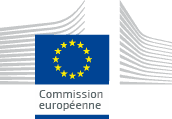 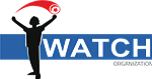 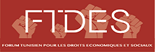 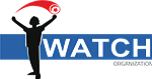 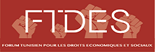 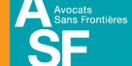 Annexe A - Formulaire de demande complète de subventionPrésentation du projet  Comment compléter ce formulaire de demande de subvention ?Les instructions entre [•••] et italique doivent être effacées et remplacées par vos réponsesLes autres parties de ce formulaire ne doivent en aucun cas être modifiéesLe document ne peut pas être rempli manuellement, il doit être dactylographié.Le document doit être rempli en françaisFournir les informations complètes et demandées dans l’ordre dans lesquelles elles apparaissent et proportionnellement à leur importance relative (voir grille d’évaluation figurant dans les termes de référence)Informations généralesDescription de l’action [Dans cette partie, il s’agit de fournir une description de l’action proposée tout en y incluant les informations suivantes (un maximum de 10 pages)]Cohérence[- Donner le Contexte dans lequel se déroule l’action que vous proposez ? Définir la situation dans les régions/zones ciblées ?- Fournir une analyse détaillée des problématiques et des besoins que l’action compte aborder ? Et expliquer comment l’action va répondre à ces problématiques et ces besoins ?- Faire référence à toute politique/stratégie/plan au niveau national ou régional qui pourrait avoir un impact sur l’action proposée ?]Pertinence[- Expliquer la pertinence de l’action proposée par rapport aux objectifs/thèmes et priorités de l’appel à proposition indiqués dans les termes de référence sous le point 1.1? - Définir et détailler l’objectif global et spécifique (effet)  de votre action- Définir et détailler les résultats  (max.3) votre action envisage d’atteindre- Définir et décrire en détails les activités proposées pour chaque résultat et indiquer la cohérence entre elles (max 3 activités par résultats) Cela doit se présenter ainsi : L’objectif global de l’action est ..……………………. par le biais (citer l’objectif spécifique) ……. L’action a une durée de ………….. L’action est conçue de manière à atteindre (mettre le nombre de résultats) xxx  résultats escomptés :Résultat 1 :………………..Activité 1.1. : Développer l’activité en quatre lignes max ; mettre les indicateur ou bien les produits Résultat 2 :………………..Activité 2.1. : Développer l’activité en quatre lignes max ; mettre les outputs ou bien les produits etc……. EXP :Résultat 1 :   Améliorer le pouvoir d’agir des populations exposées aux risques de violations  Activité 1.1 : Conception d’une campagne de sensibilisation du public cible Output de l’activité : 100 livrets distribués \ nombre de personnes touchées : 1000 - Expliquer l’équipe proposée pour la mise en œuvre de l’action (par fonctions : exp  coordinateur (ice)  de projet à 100% ; un(e) financier( e)  à 50% , un (e ) assistant(e)   )- Décrire les principales parties prenantes et leur attitude vis-à-vis de l’action en général et des activités en particulier]Description des groupes cibles et des bénéficiaires[- Décrire et définir les groupes cibles visés par votre action et leurs besoins?- Indiquer comment les groupes ciblés vont être impliqués dans l’action ?- Préciser comment l’action améliorera la situation des groupes cibles et des bénéficiaires ?- Indiquer comment les bénéficiaires seront impliqués dans l’action et la prise en compte de la question du genrePour rappel, les bénéficiaires visés sont les citoyens et justiciables des zones de Tunis , Gafsa , Kebili, Tataouine et Monastir Partenariat et mise en réseau (ne répondre que dans le cas que l’action prévoit un codemandeur ou bien un partenaire) [- Indiquer ici si vous comptez nouer des partenariats avec d’autres organisations de la société civile et/ou et institutions publiques, et si oui lesquelles : - Avez-vous déjà entrepris des démarches pour mener ce partenariat et si oui lesquelles ?- Expliquer  le rôle et la participation des différents partenaires, s’ils existent  dans la mise en œuvre de l’action et les raisons pour lesquelles ces rôles leur ont été assignésDonner des exemples et bien indiquer comment les partenariats vont être concrétisés dans la pratique]Durabilité : [- Expliquer comment l’action sera rendue durable une fois menée à son terme. Il peut s’agir d’activités de suivi, de stratégies intégrées, de processus d’appropriation, d’un plan de communication, etc. Il peut s’agir par exemple d’une durabilité institutionnelle qui peut permettre aux structures de rester en place après la clôture du projet, d’un renforcement de capacités dont les effets perdurent, une appropriation locale des résultats]Autres éléments avec une valeur ajoutée y compris votre expérience dans des actions/projets similaires :[- Décrire les projets actions similaires auprès des victimes de crimes économiques et des personnes en situation de vulnérabilité/domaine de l’accès à la justice, du développement durable, énergies extractives,  la sensibilisation/le plaidoyer ou toutes actions pertinentes  que votre organisation a mis en œuvre]Calendrier de réalisation Informations financières et opérationnelles Suivi-évaluation et partage des leçons apprises Communication, visibilité et plaidoyer Déclaration finaleJe, soussigné(e), certifie que les informations contenues dans le présent formulaire sont exactes et que je suis légalement autorisé(e) à représenter l’organisme demandeur.Signature électronique/scannée:Nom et Position/Titre:Nom de l’organisation/association [Veuillez indiquer le nom complet de votre organisation]Statut/entité[Préciser le statut de votre organisation, la date de publication dans le JORT et numéro d’identifiant au registre nationale des entreprises]Adresse[Inscrire l’adresse légale (complète) de l’entité]Responsable du projet/personne de contact [Titre, nom, prénom, numéro de téléphone, et e-mail]Intitulé de l'action[Indiquer le nom de votre projet]Objectif global[Indiquer l’objectif global du projet tel qu’identifié dans la description de l’action]Objectifs spécifiques[Indiquer les objectifs spécifiques (3 max) tels qu’identifiés dans la description de l’action] Partenaires du projet[Indiquer le ou les partenaires du projet]Zones(s)/région(s) de mise en œuvre [A noter que votre projet doit être mis en œuvre dans au moins  l’un des gouvernorats suivants :Tunis,  Gafsa, Tataouine , Kebili et Monastir] Durée[Le projet doit durer entre 18 et 24 mois ] Groupes ciblesIndiquer les personnes ou les groupes que vous souhaitez atteindre à travers ce projetBénéficiaires finaux du projet [Indiquer les bénéficiaires qui sont visés par votre action]Activités principales[Lister les titres des activités principales telles que reprises ci-dessous]Contribution demandée dans le cadre de cet appel [Indiquer le montant total demandé en DT]Année 1Année 1Année 1Année 1Année 1Année 1Année 1Année 1Année 1Année 1Année 1Année 1Année 1Année 1Année 1                   Semestre 1                   Semestre 1                   Semestre 1                   Semestre 1                   Semestre 1                   Semestre 1               Semestre 2               Semestre 2               Semestre 2               Semestre 2               Semestre 2               Semestre 2Activités123456789101112Partenaires impliqués s’ils existent Activité 1 (titre)Activité 2 (titre)Activité 3 (titre)Etc.Budget total pour le projet (en euros ou en dinars)[Indiquer le montant total du projet dans lequel s’inscrit la demande de subvention]Montant de la subvention sollicitée [Veuillez indiquer le montant total de la subvention demandée dans le cadre de cet appel – pour rappel ce montant doit être compris entre un minimum de 40.000 euros et un maximum de 60.000 euros]A noter que la cohérence entre le montant sollicité et les activités proposées sera prise en compte pendant la sélection. Autres sources de financement pour le projet [Indiquez si oui ou non, il existe  d’autres sources de financement éventuel pour ce projet et les bailleurs impliqués, en cas de co-financement par exemple]Expérience financière : est-ce que votre organisation a déjà géré un montant égal ou supérieur au montant de la subvention sollicitée dans le cadre de cet appel[Oui/non]Budget prévisionnel de l’organisation en 2019 [Indiquer le montant du budget total de l’organisation pour l’année 2020]Votre organisation dispose-t-elle d’un compte en banque propre ?[Oui/non]Gouvernance et structure organisationnelle[Prière de remplir cet encadré avec des informations concernant la gouvernance de votre organisation par exemple la manière dont les décisions sont prises, existence d’un conseil d’administration (composition, élections des membres…), existence d’une mission et d’un plan stratégique Veuillez préciser également la structure de l’organisation en termes de personnel/RH (explication de l’organigramme), temps plein/partiel, volontaires…][Dans cette partie merci de donner des informations concernant la méthodologie de suivi-suivi-évaluation que vous avez développé et/ou qui sera appliquée dans le cadre de ce projetDisposez-vous d’outils spécifiques/personnel affecté à la collecte de données permettant de renseigner les indicateurs tels que repris dans le cadre logiqueComment envisagez-vous de capitaliser sur les bonnes pratiques (expériences positives) et mettre en exergue les leçons apprises de votre projet][Décrire les moyens et outils de communication et visibilité qui seront développés dans le cadre de projet y compris les activités d’information et de communication visant à sensibiliser le grand public]